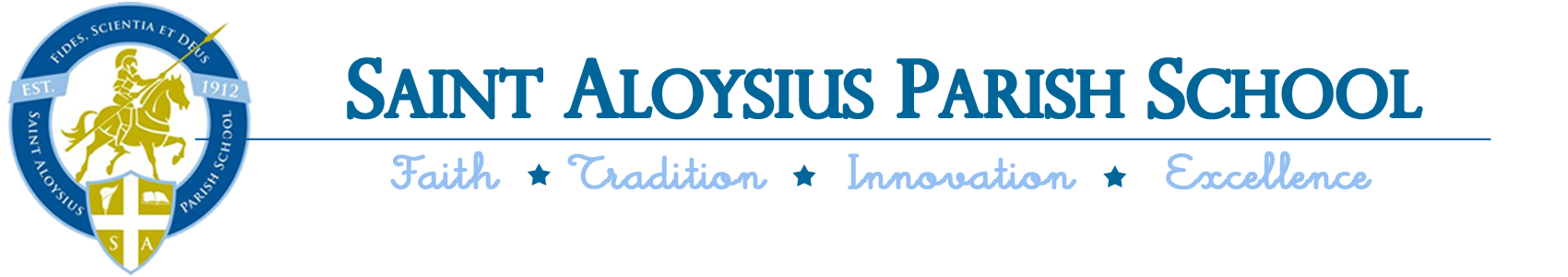 3rd and 4th Grade Supply List- Mrs. Keeley’s and Mr. Palmieri’s Class2 pencils (Ticonderoga are preferred)1 glue stick CrayonsErasers2 red pens2 yellow highlighters 1 12in. ruler with both inches and centimeters 1 pack of loose leaf paper (wide ruled)2 boxes of tissues1 roll of paper towelsHand sanitizerGrade 4 -  1 pack of 3x5 lined index cardsFolders, copybooks, pencil cases, markers and scissors are all included in the stationary fee.  Workbooks will need to be covered in clear contact paper.  In addition to supplies, please be sure students come to school every day with a snack.  A class snack rotation schedule will be handed out in the first few days of school. 
Thank you,Mrs. Keeley & Mr. Palmieri